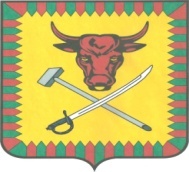 Забайкальский крайЧитинский районАдминистрация городского поселения «Атамановское»ПОСТАНОВЛЕНИЕот  14 июня 2018  года                                                                      № 19«Об утверждении Положения о порядке представления гражданами, претендующими на замещение должностей муниципальной службы в администрации городского поселения «Атамановское», муниципальными служащими администрации городского поселения «Атамановское» сведений о размещении информации в информационно-телекоммуникационной сети «Интернет», обработке указанных сведений и проверке их достоверности и полноты»В целях реализации требований статьи 15.1 
Федерального закона от 02.03.2007 № 25-ФЗ «О муниципальной службе в Российской Федерации»           постановила:1. Утвердить прилагаемое Положение о порядке представления гражданами, претендующими на замещение должностей муниципальной службы в администрации городского поселения «Атамановское», муниципальными служащими администрации городского поселения «Атамановское» сведений о размещении информации в информационно-телекоммуникационной сети «Интернет», обработке указанных сведений и проверке их достоверности и полноты (далее - Положение).	2. Контроль за исполнением настоящего постановления возложить на главного специалиста по юридическим и кадровым вопросам Высоцкую Ю.С.Глава Администрации городского поселения                                                              Л.С. Зимина«Атамановское»УтвержденоПостановлением администрации городского поселения «Атамановское»  от  14.06.2018г № 19 ПОЛОЖЕНИЕо порядке представления гражданами, претендующими на замещение должностей муниципальной службы в администрации городского поселения «Атамановское», муниципальными служащими администрации городского поселения «Атамановское» сведений о размещении информации в информационно-телекоммуникационной сети «Интернет», обработке указанных сведений и проверке их достоверности и полнотыо порядке представления гражданами, претендующими на замещение должностей муниципальной службы в администрации городского поселения «Атамановское», муниципальными служащими администрации городского поселения «Атамановское» сведений о размещении информации в информационно-телекоммуникационной сети «Интернет», обработке указанных сведений и проверке их достоверности и полноты1. Общие положения1.1. Настоящее Положение о порядке представления гражданами, претендующими на замещение должностей муниципальной службы в администрации городского поселения «Атамановское», муниципальными служащими администрации городского поселения «Атамановское» сведений о размещении информации в информационно-телекоммуникационной сети «Интернет», обработке указанных сведений и проверке их достоверности и полноты (далее - Положение) разработано в соответствии со статьи 15.1 
Федерального закона от 02.03.2007 № 25-ФЗ «О муниципальной службе в Российской Федерации».1.2. Для целей настоящего Положения используются следующие основные понятия:сайт в информационно-телекоммуникационной сети "Интернет" - совокупность программ для электронных вычислительных машин и иной информации, содержащейся в информационной системе, доступ к которой обеспечивается посредством информационно-телекоммуникационной сети "Интернет" по доменным именам и (или) по сетевым адресам, позволяющим идентифицировать сайты в информационно-телекоммуникационной сети "Интернет";страница сайта в информационно-телекоммуникационной сети "Интернет" - часть сайта в информационно-телекоммуникационной сети "Интернет", доступ к которой осуществляется по указателю, состоящему из доменного имени и символов, определенных владельцем сайта в информационно-телекоммуникационной сети "Интернет";общедоступная информация - общеизвестные сведения и иная информация, доступ к которой не ограничен (отсутствие ограничения в доступе к информации предполагает возможность неограниченного круга лиц беспрепятственно получать и по своему усмотрению использовать размещенную информацию без согласия и ведома муниципального служащего или гражданина Российской Федерации, претендующего на замещение должности  муниципальной службы в администрации городского поселения «Атамановское» (далее - гражданин);данные, позволяющие идентифицировать личность муниципального служащего или гражданина - совокупность или одно из следующих сведений: фамилия и имя, фотография, место службы (работы).II. Порядок представления сведений о размещении информациив информационно-телекоммуникационной сети «Интернет»2.1. Сведения об адресах сайтов и (или) страниц сайтов в информационно-телекоммуникационной сети «Интернет» (далее - сведения), на которых муниципальные служащие или граждане размещали общедоступную информацию, а также данные, позволяющие их идентифицировать, представляют:а) муниципальные служащие - ежегодно (не позднее 1 апреля года, следующего за отчетным) за календарный год, предшествующий году представления указанной информации;б) граждане - при поступлении на службу в администрацию поселения за три календарных года, предшествующих году поступления на муниципальную службу в администрацию поселения.2.2. Сведения представляются по форме представления сведений об адресах сайтов и (или) страниц сайтов в информационно-телекоммуникационной сети «Интернет», на которых муниципальным служащим или гражданином размещались общедоступная информация, а также данные, позволяющие его идентифицировать, утвержденной распоряжением Правительства Российской Федерации от 28 декабря 2016 № 2867-р (далее - Форма) (приложение к настоящему Положению).2.3. В Форме подлежат отражению адреса сайтов и (или) страниц сайтов при соблюдении одновременно следующих условий:а) на сайте и (или) странице сайта размещалась общедоступная информация;б) на сайте и (или) странице сайта размещались данные, позволяющие идентифицировать личность муниципального служащего или гражданина;в) общедоступная информация размещалась на сайте и (или) странице сайта непосредственно муниципальным служащим или гражданином;г) указанная информация размещалась на сайте и (или) странице сайта в течение отчетного периода, определенного положениями части 1 статьи 15.1 Федерального закона от 02.03.2007 № 25-ФЗ «О муниципальной службе в Российской Федерации».2.4. В Форме не указываются сайты и (или) страницы сайтов в информационно-телекоммуникационной сети «Интернет», на которых размещена информация, доступ к которой имеет только:а) муниципальный служащий, или гражданин, или ограниченный круг лиц, установленный непосредственно муниципальным служащим или гражданином;б) администратор (администраторы) сайтов;в) представители государственных органов, уполномоченные на обработку данной информации, для целей представления государственных услуг и исполнения государственных функций.Не указываются адреса электронной почты, сервисов мгновенных сообщений (например ICQ, WhatsApp, Viber, Skype), а также сайтов, связанных с приобретением товаров и услуг.2.5. Форма не заполняется в случае, если муниципальным служащим или гражданином:а) общедоступная информация, а также данные, позволяющие его идентифицировать в информационно-телекоммуникационной сети «Интернет», не размещались;б) общедоступная информации размещалась в рамках исполнения своих должностных обязанностей.III. Порядок учета сведений о размещении информациив информационно-телекоммуникационной сети «Интернет»3.1. Прием, регистрация и учет представленных сведений осуществляются сотрудником администрации, на которого возложены обязанности по ведению кадровой работы (далее - уполномоченный сотрудник администрации).3.2. Уполномоченным сотрудником администрации приобщаются оригиналы сведений, представленных:а) муниципальным служащим - к материалам его личного дела;б) гражданином - к пакету документов, представляемых для участия в конкурсе на замещение вакантной должности.IV. Порядок осуществления анализа,обработки и проверки сведений о размещении информациив информационно-телекоммуникационной сети «Интернет»4.1. Уполномоченный сотрудник администрации осуществляет анализ сведений:а) перед аттестацией муниципального служащего;б) перед назначением гражданина на должность муниципальной службы, по которой конкурс не проводится, а также после окончания срока приема документов для участия в конкурсе на замещение должности муниципальной службы.4.2. Результаты проведенного анализа сведений докладываются Главе городского поселения «Атамановское».4.3. Уполномоченный сотрудник администрации осуществляет обработку общедоступной информации, размещенной муниципальными служащими или гражданами в информационно-телекоммуникационной сети «Интернет» (далее - обработка и проверка сведений).Решение о проведении обработки и проверки сведений принимается Главой поселения отдельно в отношении каждого муниципального служащего или гражданина и оформляется в письменной форме.4.4. Уполномоченный сотрудник администрации обеспечивает:а) уведомление в письменной форме муниципального  служащего о начале проведения обработки и проверки сведений и разъяснение ему содержания подпункта "б" настоящего пункта - в течение 2 рабочих дней со дня получения соответствующего решения;б) проведение в случае обращения муниципального служащего беседы с ним, в ходе которой он должен быть проинформирован о том, какие сведения, представленные им в соответствии с настоящим Положением, подлежат проверке - в течение 7 рабочих дней со дня обращения муниципального служащего, а при наличии уважительной причины - в срок, согласованный с муниципальным служащим.4.5. При осуществлении обработки и проверки сведений уполномоченным сотрудником администрации:а) проводится анализ полноты и достоверности представленных сведений;б) проводится анализ содержания размещенной муниципальным служащим или гражданином общедоступной информации в сети «Интернет» на предмет соблюдения принципов служебного поведения, недопущения совершения поступков, порочащих честь и достоинство муниципального служащего, а также конфликтных ситуаций, способных нанести ущерб репутации муниципального служащего или авторитету органов местного самоуправления.4.6. Уполномоченный сотрудник администрации проводит обработку и проверку сведений, представленных:а) муниципальным служащим - в течение 14 календарных дней со дня принятия решения о ее проведении (срок обработки и проверки сведений может быть продлен до 20 календарных дней);б) гражданами - в течение 10 календарных дней со дня принятия решения о ее проведении (срок обработки и проверки сведений может быть продлен до 20 календарных дней).4.7. При осуществлении обработки и проверки сведений, уполномоченный сотрудник администрации вправе:а) проводить беседу с муниципальным служащим или гражданином;б) изучать представленные муниципальным служащим или гражданином сведения и дополнительные материалы;в) получать от муниципального служащего или гражданина пояснения по представленным им сведениям и материалам;г) наводить справки у физических лиц и получать от них информацию с их согласия;д) осуществлять анализ сведений, представленных муниципальным служащим или гражданином.4.8. Муниципальный служащий вправе:а) давать пояснения в письменной форме;б) представлять дополнительные материалы и давать по ним пояснения в письменной форме;в) обращаться о проведении с ним беседы.4.9. Пояснения, указанные в пункте 4.8 настоящего Положения, приобщаются к материалам обработки и проверки сведений.4.10. По окончании обработки и проверки сведений уполномоченный сотрудник администрации обязан ознакомить муниципального служащего с результатами обработки и проверки сведений с соблюдением законодательства Российской Федерации о государственной тайне.4.11. Результаты обработки и проверки сведений докладываются Главе городского поселения «Атамановское».4.12. В докладе должно содержаться одно из следующих предложений:а) учитывать полученную информацию при принятии решения о назначении гражданина на должность муниципальной службы, по которой конкурс не проводится;  б) представить информацию о результатах обработки и проверки сведений в Комиссию по соблюдению требований к служебному поведению муниципальных служащих и урегулированию конфликта интересов;в) представить информацию о результатах обработки и проверки сведений в конкурсную комиссию для проведения конкурса на замещение вакантной должности муниципальной службы в администрации поселения;г) представить информацию о результатах обработки и проверки сведений в Аттестационную комиссию администрации поселения.4.13. Глава городского поселения «Атамановское», рассмотрев доклад и соответствующие предложения, указанные в пункте 4.12 настоящего Положения, принимает одно из следующих решений:а) представить информацию о результатах обработки и проверки сведений в Комиссию по соблюдению требований к служебному поведению муниципальных служащих и урегулированию конфликта интересов;б) представить информацию о результатах обработки и проверки сведений в конкурсную комиссию для проведения конкурса на замещение вакантной должности муниципальной службы в администрации поселения;в) представить информацию о результатах обработки и проверки сведений в Аттестационную комиссию администрации поселения;г) иное.4.17. Материалы обработки и проверки сведений хранятся в администрации городского поселения в течение 3 лет, после чего передаются в архив.Приложениек Положению о порядке представления гражданами, претендующими на замещение должностей муниципальной службы в администрации городского поселения «Атамановское», муниципальными служащими администрации городского поселения «Атамановское» сведений о размещении информации в информационно-телекоммуникационной сети «Интернет», обработке указанных сведений и проверке их достоверности и полнотыВ  администрацию городского поселения «Атамановское»ФОРМА      представления сведений об адресах сайтов и (или) страниц сайтов     в информационно-телекоммуникационной сети "Интернет", на которыхмуниципальным  служащим администрации городского поселения «Атамановское»   или гражданином Российской Федерации, претендующим на замещение     должности муниципальной службы     в администрации городского поселения «Атамановское», размещались общедоступная информация, а также данные,                     позволяющие его идентифицироватьЯ,------------------------------------------------------------------------------------------------                  (фамилия, имя, отчество, дата рождения,____________________________________________________________________________________________________________________________________      серия и номер паспорта, дата выдачи и орган, выдавший паспорт,____________________________________________________________________________________________________________________________________        должность, замещаемая муниципальным служащим,         или должность, на замещение которой претендует гражданин                           Российской Федерации)сообщаю  о размещении мною за отчетный период с "__" января 20__ г. по "__"декабря   20__  г.  в  информационно-телекоммуникационной  сети  «Интернет»общедоступной    информации,    а    также    данных,    позволяющих   меняидентифицировать:Достоверность настоящих сведений подтверждаю."__" __________ 20__ г.                                     _______________                                                               (подпись)____________________________________________________________________________________________________________________________________               (Ф.И.О. и подпись лица, принявшего сведения)NАдрес сайта и (или) страницы сайта в информационно-телекоммуникационной сети «Интернет»1.2.3.